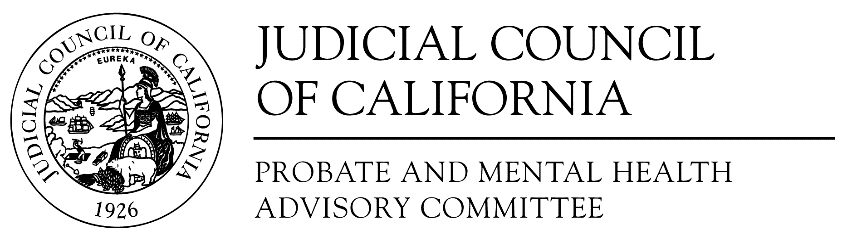 Meeting materials will not be posted on the advisory body web page on the California Courts website. Materials are only posted for open meetings. (Cal. Rules of Court, rule 10.75(h).)Call to Order and Roll CallApproval of MinutesThere are no meeting minutes to approve.Item 1Closed session under rule 10.75(c)(3)Discuss proposal for rules and forms to implement SB 1279, regarding appointment of guardians at litem.Item 2Closed session under rule 10.75(c)(3)Discuss proposal for rules and forms to implement AB 199, regarding compensation of appointed counsel in probate matters.AdjournmentAdjourn Closed SessionProbate and Mental Health Advisory CommitteeProbate and Mental Health Advisory CommitteeNotice and Agenda of Closed Meeting Notice and Agenda of Closed Meeting Closed to the Public (Cal. Rules of Court, rule 10.75(c)(3) and (e)(1))Closed to the Public (Cal. Rules of Court, rule 10.75(c)(3) and (e)(1))Date:January 24, 2023Time:4:30 p.m.–5:30 p.m.Closed Session (Cal. Rules of Court, Rule 10.75(c)(3))